‘Come and See’ at St Joseph’s School                                                            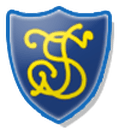 Overview of the RE Curriculum  2022-2023Overview for Judaism – Advent Term 2021                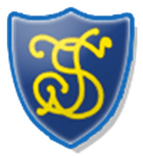 Overview for Sikhism – Lent Term 2021                Advent2022Domestic Church (Family)5 weeks – Assessed topic26th Aug – 30th SeptEarly Years - MYSELF - God knows and loves each oneYear 1 - FAMILIES - God’s love and care for every familyYear 2 - BEGINNINGS - God is present in every beginningYear 3 - HOMES - God’s vision for every familyYear 4 - PEOPLE - The family of God in ScriptureYear 4/5 – OURSELVES - Year 5/6 – LOVINGYear 6 - LOVING - God who never stops lovingBaptism/Confirmation4 weeks3rd Oct – 4th NovEarly Years - WELCOME - Baptism: a welcome to God’s family Year 1 - BELONGING - Baptism: an invitation to belong to God’s family Year 2 - SIGNS AND SYMBOLS - Signs and symbols in Baptism Year 3 - PROMISES - Promises made at Baptism Year 4 - CALLED - Confirmation: a call to witness Year 4/5- CALLEDYear 5/6 - LIFE CHOICES - Marriage, commitment and service Year 6 - VOCATION AND COMMITMENT - The vocationJudaism2 weeks7th Nov– 18th NovEarly Years – HanukkahYear 1 - Abraham and Moses Year 2 – ShabbatYear 3 – SynagogueYear 4 – The TorahYear 4/5 - PesachYear 5/6 – PesachYear 6 - Yom KippurAdvent/Christmas (Loving)4 weeks21st Nov – 16th DecAdvent begins – 27th NovEarly Years - BIRTHDAY - Looking forward to Jesus’ birthday Year 1 - WAITING - Advent: a time to look forward to Christmas Year 2 – PREPARATIONS - Advent: preparing to celebrate ChristmasYear 3 - VISITORS - waiting for the coming of Jesus Year 4 - GIFT - God’s gift of love and friendship in Jesus Year 4/5- HOPE - Advent: waiting in the joyful hope for Jesus, the promised oneYear 5/6 - EXPECTATIONSYear 6 - EXPECTATIONS - Jesus born to show God to the worldStatement to Live By - Focus: Where do I come from? (Life – Creation)Statement to Live By - Focus: Where do I come from? (Life – Creation)Statement to Live By - Focus: Where do I come from? (Life – Creation)Statement to Live By - Focus: Where do I come from? (Life – Creation)1. We are all Special2. I can say one good thing about myself 3. I can say how I feel 4. I can laugh and have fun5. I know what to do if I see anyone being hurt.6. I understand that rights match responsibility.7. I try to stand up for myself and others without hurting others.8. I try to be just and fair9. I can tell you how I look after myself.10. I think before I make choices that affect my health.11. I can work, play, rest and pray each day.12. Simple things can make us happy.13. I try to love others as I love myself.14. I try to follow our school and classroom rules.15. I know I belong in a community that includes my school.Lent2023Local Church (Community)4 weeks4th Jan – 27th JanEarly Years - CELEBRATING - People celebrate in Church Year 1 - SPECIAL PEOPLE - People in the parish family Year 2 - BOOKS - The books used in Church Year 3 - JOURNEYS - Christian family’s journey with Christ Year 4 - COMMUNITY - Life in the local Christian community and ministries in the parish Year 4/5 - MISSION - Continuing Jesus’ mission in diocese (ecumenism)Year 5/6 - MISSIONYear 6 - SOURCES - The Bible, the special book for the ChurchEucharist (Relating) 4 weeks- Assessed topic 30th Jan – 3rd MarLent begins on Ash Wednesday 2nd MarEarly Years - GATHERING - Parish family gathers to celebrate Eucharist Year 1 - MEALS - Mass, Jesus’ special meal Year 2 - THANKSGIVING - Mass, a special time to thank God Year 3 - LISTENING & SHARING - Jesus gives himself to us Year 4 - GIVING & RECEIVING - Living in communionYear 4/5 - GIVING & RECEIVING Year 5/6 - UNITYYear 6 - UNITY - Eucharist enabling people to live in communionHinduism1 week6th Mar – 10th MarEarly Years – DiwaliYear 1 – Krishna and GaneshYear 2 – Prayer at home, Puja Year 3 – The MandirYear 4 – Vedas and Bhagavad-GitaYear 4/5 - Vedas and Bhagavad-GitaYear 5/6 – Brahman belief in one God, PilgrimageYear 6 – KarmaLent/Easter (Giving) 3 weeks13th Mar – 31st MarHoly Week begins 3rd Apr Early Year - GROWING - Looking forward to Easter Year 1 - CHANGE - Lent: a time for change Year 2 - OPPORTUNITIES - Lent: an opportunity to start anew Year 3 - GIVING ALL - Lent: remembering Jesus’ total giving Year 4 - SELF DISCIPLINE - Celebrating growth to new life Year 4/5 – SACRIFICEYear 5/6 – SACRIFICE- Lent: a time of aligning with the sacrifice made by JesusYear 6 - DEATH & NEW LIFE - Celebrating Jesus’ death and resurrectionStatement to Live By - Focus: Who am I? (Dignity – Incarnation)Statement to Live By - Focus: Who am I? (Dignity – Incarnation)Statement to Live By - Focus: Who am I? (Dignity – Incarnation)Statement to Live By - Focus: Who am I? (Dignity – Incarnation)16. I know we are happiest when we are united.17. I listen to what you say. I show that I am listening to you.18. I co-operate with others in work and play.19. I try to use words that make the world a better place. (Please, sorry, thank you).20. I try to appreciate the beauty and the wonder in the world around me.21. I know that it is ok for me to make mistakes.22. I can learn from my mistakes and failures.23. I try to keep going when things are difficult and not give up hope.24. I know what humility means.25. I know when to ask for help and who to ask for help from. 26. I can recognise comfortable and uncomfortable feelings.27. I know how to help others when they are in trouble.Pentecost2023Pentecost (Serving) 4 weeks- Assessed topic 17th Apr – 12th MayEarly Years - GOOD NEWS - Passing on the Good News of Jesus Year 1 - HOLIDAYS AND HOLYDAYS - Pentecost: feast of the Holy Spirit Year 2 - SPREAD THE WORD - Pentecost: a time to spread the Good News Year 3 - ENERGY - Gifts of the Holy Spirit Year 4 - NEW LIFE - To hear and live the Easter message Year 4/5 - TRANSFORMATION - Celebration of the Spirit’s transforming powerYear 5/6 - WITNESSESYear 6 - WITNESSES - The Holy Spirit enables people to become witnesses.Reconciliation (Inter-relating)4 weeks 15th May – 16th JunePentecost – 28th MayEarly Years - FRIENDS - Friends of JesusYear 1 - BEING SORRY - God helps us choose wellYear 2 - RULES - Reasons for rules in the Christian familyYear 3 - CHOICES - Importance of examination of conscienceYear 4 - BUILDING BRIDGES -Admitting wrong, being reconciled with God and each otherYear 4/5 FREEDOM & RESPONSIBILITYYear 5/6 - FREEDOM & RESPONSIBILITY Commandments enable Christians to be free & responsibleYear 6 - HEALING - Sacrament of the SickUniversal Church (World)4 weeks19th June – 14th JulyEarly Years - OUR WORLD - God’s wonderful worldYear 1 - NEIGHBOURS - Neighbours share God’s worldYear 2 - TREASURES - God’s treasure; the worldYear 3 - SPECIAL PLACES - Holy places for Jesus and the Christian communityYear 4 - GOD’S PEOPLE - Different saints show people what God is likeYear 4/5 - STEWARDSHIP - The Church is called to the stewardship of CreationYear 5/6 – COMMON GOODYear 6 - COMMON GOOD - Work of the worldwide Christian family                                                                   Statement to Live By - Focus: Why am I here? (Purpose – Redemption)                                                                   Statement to Live By - Focus: Why am I here? (Purpose – Redemption)                                                                   Statement to Live By - Focus: Why am I here? (Purpose – Redemption)                                                                   Statement to Live By - Focus: Why am I here? (Purpose – Redemption)25. I know when to ask for help and who to ask for help from. 26. I can recognise comfortable and uncomfortable feelings.27. I know how to help others when they are in trouble.28. I understand what trust means.29. I try to forgive people when they hurt me.30. I try to accept forgiveness from others.31. I know how to show I am sorry. 32. I understand the importance of peace33. I know what human dignity means and I show that I respect others.34. I stand up for people who are being treated unfairly.35. I notice that we are the same and we are different.36. I try to be accepting of others.AGE GROUPTHEMETOPICLOOKDISCOVERRESPECTEarly yearsN/RSpecial days/ritual objectsHanukkah(Chanukah)The feast of lightsThere are special daysHanukkah. The story of the oil lamp in the TempleGod cares for his peopleYear 1StoriesAbraham andMosesWe all have storiesAbraham and Moses, leaders of the Jewish peopleHow God led theJewish peopleYear 2Prayer/homeShabbatFamilies gatherShabbatShabbat the day for God,the day of rest             Year 3Places for worshipThe synagogueThere are special placesThe synagogueThe importance of the synagogue              Year 4Holy BooksThe TorahBooks are importantThe TorahThe importance of the Torah              Year 5Beliefs andfestivalsPesachThere are times forrememberingPesachGod cares for his people               Year 6Belonging and valuesYom KippurMaking a new startYom KippurThe value of atonementAGE GROUPTHEMETOPICLOOKDISCOVERRESPECTEarly yearsN/RSpecial days/ritual objectsRecognising SikhsSpecial clothes and sharingSikhs’ dress Prasad, DiwaliSikhs share with everyoneYear 1StoriesGuru NanakEnjoy storiesGuru NanakGuru Nanak was a wise teacherYear 2Prayer/homeSikh daily lifeOur familiesSikh daily lifeFamily life and prayer is important for Sikhs             Year 3Places for worshipGurdwara, langarAmritsarWelcoming peopleThe gurdwaraSpecial places of worship for Sikhs              Year 4Holy BooksGuru Granth SahibImportant booksGuru Granth Sahib and the GurusThe gurus guide and teach the Sikhs              Year 5Beliefs andfestivalsBaisakhi,the Khalsa, B Mool Mantrabelonging to a groupThe Khalsa. One GodThe Khalsa show theSikh’s commitment               Year 6Belonging and valuesGuidelines for living, sewaService to othersCommitment to service, sewaSikh’s concern for others